Başlık :  Kent Konseyi Kadın Meclisleri toplantısıBodrum Kent Konseyi Kadın Meclisi çağrısıyla Muğla'da kurulmus olan kent konseyi kadın meclislerinden Datça, Marmaris ve Menteşe kadınlarıyla "ŞİMDİ KADINLARIN ZAMANI" başlığı altında bir araya geldik.Toplantımızın ilk bölümüne Bodrum Belediye Başkan Yardımcımız Ummuhan Yurt katilarak desteğini iletti.Toplantıda bugüne kadar kadın meclislerinin kent konseyleri, kent konseyi başkanları ve belediye ile ilişkileri, kadınlar için üretilecek hizmet ve politikalarda karşılaştığı sorunlar ve engeller ayrıntılı olarak konuşuldu.Bu doğrultuda Muğla genelinde kadın meclisleri olarak belirli konularda ortak hareket etme kararı alındı.Kent Konseyi Kadın Meclisi toplantılarının periyodik olarak yapılması ve bu dogrultuda 2. toplantının aralık ayında Datça'da Datça Kadın Meclisi çağrısıyla yapılması kabul edildi.Bodrum Kent Konseyi Kadın Meclisi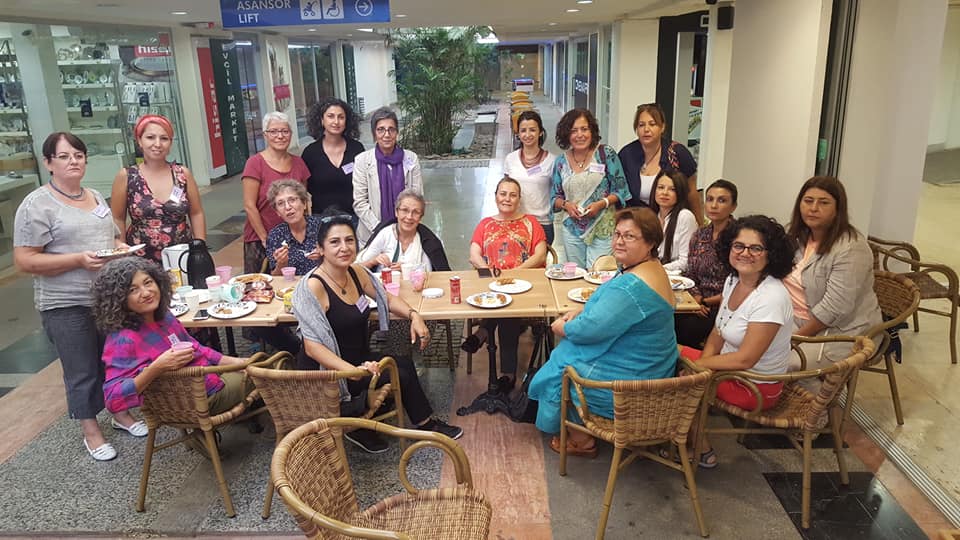 